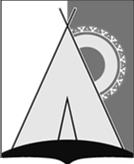 СОВЕТ ДЕПУТАТОВСЕЛЬСКОГО ПОСЕЛЕНИЯ РУССКИНСКАЯСургутского районаХанты - Мансийского автономного округа - ЮгрыРЕШЕНИЕ« 06 »  апреля  2020 года					              			                   №54д. Русскинская	В соответствии с Федеральным законом от 02 августа 2019 года № 307-ФЗ «О внесении изменений в Бюджетный кодекс Российской Федерации в целях совершенствования межбюджетных отношений»Совет депутатов сельского поселения Русскинская решил:         1. Внести в приложение к решению Совета депутатов сельского поселения Русскинская от 13.11.2017 № 210 «О дорожном фонде муниципального образования сельское поселение Русскинская » следующие изменения:1.1. Пункт 2.1. раздела 2 дополнить абзацем следующего содержания: «- доходов бюджета поселения  от транспортного налога (если законом Ханты-Мансийского автономного округа – Югры  установлены единые нормативы    отчислений от транспортного налога в  местные  бюджеты»                 1.2. Абзац 7 пункта  2.1 раздела 2 изложить в следующей редакции:        « - не более 5,5 % от налоговых и неналоговых доходов бюджета  поселения, за           исключением предусмотренных в абзацах 2 - 4 ,8 настоящего пункта.»        2. Решение вступает в силу после его официального опубликования (обнародования) и распространяется на правоотношения возникшие с   01 января 2020 года.  И.п.главы сельского поселения Русскинская				   М.В. МарининаО внесении изменений в решение Совета депутатов сельского поселения Русскинская от 13.11.2017 № 210 «О дорожном фонде муниципального образования сельское поселение Русскинская »